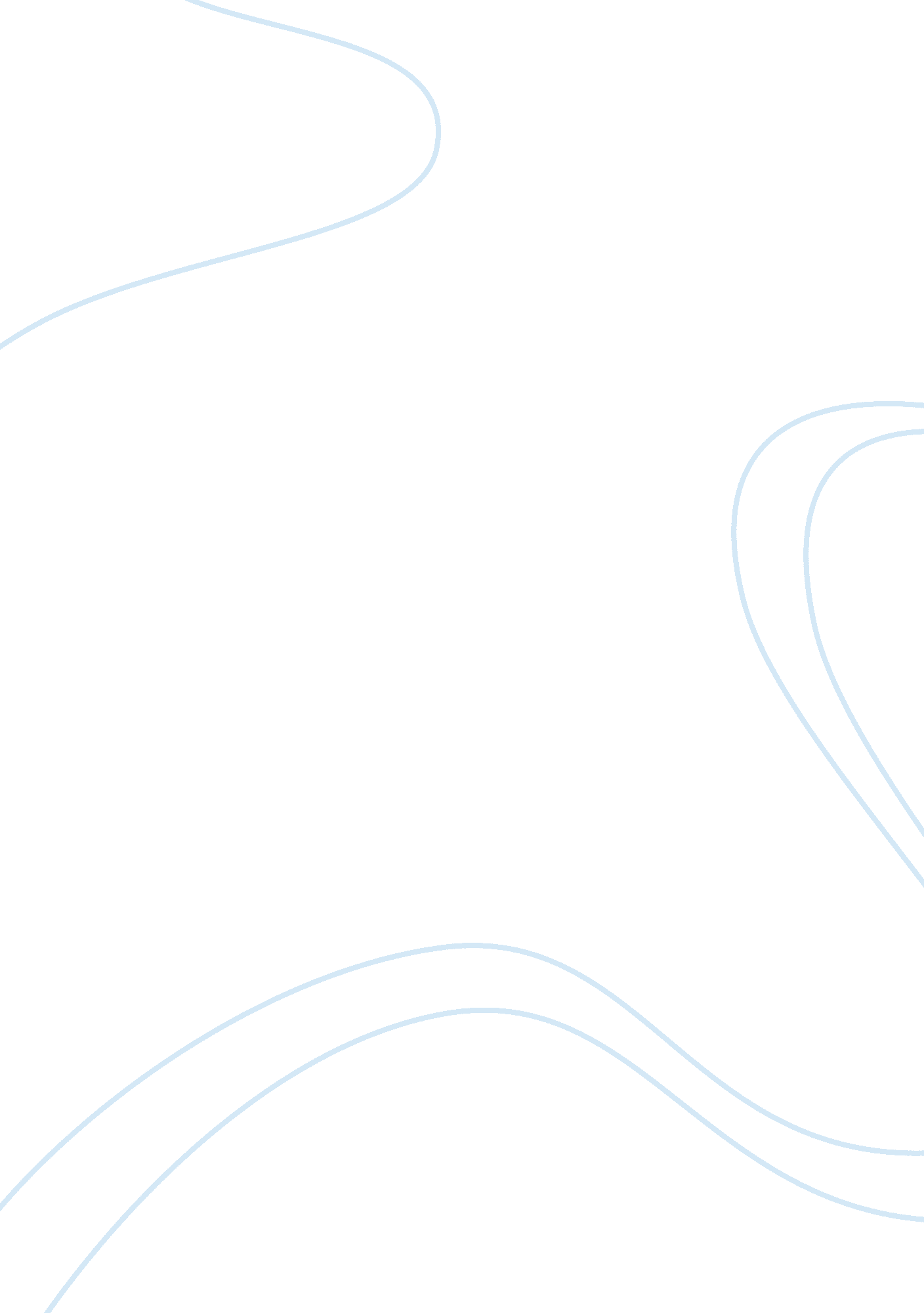 Mobile computing. a lot of power isBusiness, Management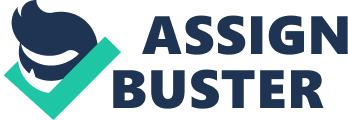 Mobile computing has beenpopular for quite a long period. The heart of each desktop or mobile PC is the chip. A microprocessor is never specifically designed for mobile computing market. Advancedversions of microchip are utilized as a part of versatile PCs. Mobile computing have an awfully completelydifferent demands on processors than desktop computing. A lot of power isconsumed by processors in desktop PC and they becomes very hot. To cool it ahot processor uses fans. It makes the following versatile PC bigger, clunkier andnoisier. On the off chance that a newly planned smaller scale chip has poorexecution with low power utilization at that point it’s rejected inside themarket. A correct ‘ performance-power’balance is required to make sure business success. To run x86 applicationsrecently planned chip must be x86 perfect since the vast majority of the as ofnow accessible programming are intended to take a shot at x86 stage.  Crusoe is that the newmicrochip outlined uncommonly for the portable processing market. In the wakeof considering the previously mentioned impediments, this processor has beencomposed. This chip was produced by Transmeta Corp, small Silicon Valley StartupCompany. We can understand the concept of Crusoe processor from the sketch ofprocessor architecture called ‘ amoeba’. The x86 design is an ill-defined amoeba in this concept. It containfeatures like segmentation, ASCII arithmetic, variable length instructions etc. Crusoe was supported on the concept of hybrid microprocessor since it has botha hardware half and a software half and the hardware unit is encircled with thesoftware unit. Software serves as an emulator that change over the x86 pairsinto local code at run time. Crusoe is made utilizing the CMOS procedure is a128-piece chip. The method called VLIW is utilized for chip’s plan. It guaranteesdesign easiness and high performance. Code Morphing Software and LongRun PowerManagement are the other two technologies using. We can completely change theCrusoe hardware without affecting legacy x86 software: Minimal space and powerwas opted by hardware designers for the initial Transmeta products, modelsTM3120 and TM5400. CRUSOEPROCESSORS: THE HYBRID APPROACHA hardware engine in theCrusoe processor logically encloses a software layer, named Code Morphingsoftware. The CPU could be a very long instruction word (VLIW) CPU thatimplements up to four processes in every clock cycle. The native instructionset has been designed strictly for quick low-power execution; it bears nosimilarity to the x86 instruction set. The encompassing software layer providesx86 software the impact that they are running on x86 hardware. Some functions areprovided in hardware and a few in software, and this philosophy alters thecomplete approach to chip style. Upgrades to the software portion of a chip isdelivered separately from the chip itself. Decoupling the hardware style fromthe system and application package that manage it, release hardware designersto develop and immediately change their styles while not interrupting legacysoftware. As a result, the Code Morphing software would normally reside incustomary Flash ROMs on the motherboard, enhanced versions will even be downloadedinto processors within the field. (For higher performance, the Code Morphingsoftware copies itself from ROM to DRAM at initialization time.)TheVLIW (Very Log instruction Word) CPU: The central processing unit VLIWEngine incorporates 2 whole number units, afloating-point unit, a memory (load/store) unit, and a branch unit. A Crusoeprocessor long instruction word, referredto as a molecule, couldalso be sixty four bits or 128 bits long and is referred to as atoms which containup to four RISC-like instructions. All atoms among a molecule areaunit dead inparallel, and therefore the moleculeformat directly determines however atomsget routed to useful units; this greatly simplifies the decrypt anddispatch hardware. Molecules areaunit dead so as, therefore there’s no advanced out-of-orderhardware to stay theprocessor running at full speed, molecules area unit packed as absolutely as attainable withatoms. The whole number registerfile has sixty four registers,%r0 through %r63, out of that some area unit allotted to carry x86state whereas otherscontain state internal to the system, or may be used as temporary registers. Additionally, Crusoe processors offer up to 128 KB of on-chip L1 cache, and up to256 KB of on-chip L2 cache. Crusoe needs no activecooling, nonetheless will play a videodisk at a temperature no moreTHECODE MORPHING SOFTWAREThe Code Morphing software system couldbe a dynamic translation system, a program that compiles directions for x86 target instructionset design (x86 ISA)into directions forVLIW host ISA at runtime. The Code Morphing software system resides during a read-onlystorage and is thatthe 1st program to start out corporal punishment once the processor boots. It interprets a whole cluster of x86 directions quickly, making an optimizedtranslation, (whereas a superscalar x86 interprets single directions in isolation). Moreover, whereas a conventional x86 interprets every instruction each time it’s dead, ona Crusoe, directions area unit translated once, and also the ensuing translation issaved during a translationcache, creating useof Locality ofReference property of code. Ensuing timethe (already translated) x86 code is dead, the system skips the interpretation step and directly executes the present optimizedtranslation. Not every bit ofcode is translated within the samemanner: there’s a good selection of execution modes for x86 code, starting from interpretation(which has no translation overhead inthe slightest degree, howeverexecutes x86 code a lot of slowly), through translation exploitation terribly simple-minded codegeneration, all the thanks to extremely optimized code (whichtakes longest to come up with, however that runs quickest oncetranslated). Dynamic feedback data gathered throughout actual execution ofthe code optimizes this method. Crusoe hardware, as compared with different x86 processors, can do glorious performance in dynamic translation, as a result of it’s been specifically designedwith dynamic translation in mind 